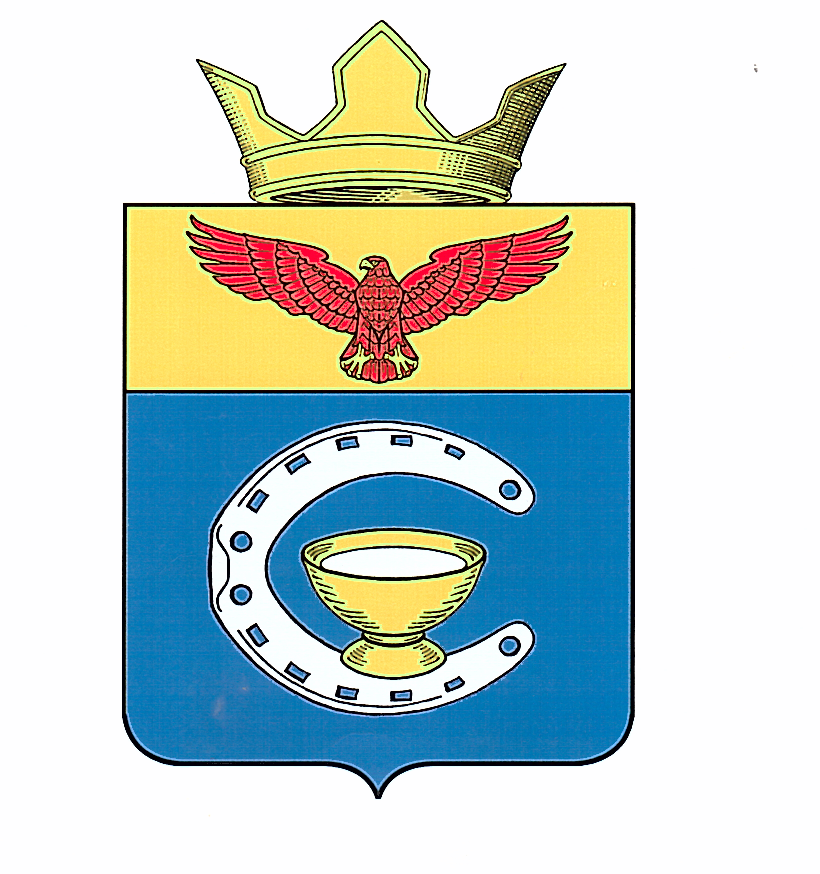 ВОЛГОГРАДСКАЯ ОБЛАСТЬ
ПАЛЛАСОВСКИЙ МУНИЦИПАЛЬНЫЙ РАЙОНАДМИНИСТРАЦИЯ САВИНСКОГО СЕЛЬСКОГО ПОСЕЛЕНИЯ_____________________________________________________________________________Р А С П О Р Я Ж Е Н И Е«03»   декабря  2015 г.                                                                                            № 55«О мерах, обеспечивающих организацию взаимодействия с государственной автоматизированной системой «Управление»  В целях обеспечения взаимодействия с государственной автоматизированной системой «Управление» (далее – ГАС «Управление»), включая передачу данных в ГАС «Управление»:            1.Назначить ответственного за организацию взаимодействия с системой «Управление»:2. Назначить ответственных за техническое обеспечение работы с системой «Управление»:3. Предоставить право доступа к информации системы «Управление» следующим должностным лицам: 4.Должностным лицам, с правом доступа к информации ГАС «Управление» выполнить регистрацию в ЕСИА в качестве физических лиц с подтвержденной учетной записью5. Назначить ответственных за передачу данных в ГАС «Управление» через портал ГАС «Управление»:6. В целях обеспечения юридической значимости данных, передаваемых        в ГАС «Управление», наделить правом электронной подписи следующих должностных лиц:Должностные лица, наделенные правом электронной подписи, несут персональную ответственность за достоверность и своевременность формирования данных ГАС «Управление».7. Контроль за выполнением настоящего распоряжения оставляю за собой. 8.Настоящее распоряжение вступает в силу с момента подписания.И.о. Главы Савинскогосельского поселения                                                                                 А.А. ХмуровФ.И.О.ДолжностьКонтакты (тел., email)Перченко Александр АлександровичГлава Савинского  сельского поселенияТел.8(84492) 5-76-37email: adm_savinka@mail.ru№п/пФ.И.О.ПодразделениеДолжностьКонтакты (тел., email)1.Белова Наталья Николаевна Администрация Савинского сельского поселения Ведущий специалист по социально-экономическому развитию2.№п/пФ.И.О.ПодразделениеДолжностьКонтакты (тел., email)1.Перченко Александр АлександровичАдминистрация Савинского  сельского поселенияГлава Савинского сельского поселенияТел.8(84492) 5-76-37email: adm_savinka@mail.ru№п/пФ.И.О.ПодразделениеДолжностьКонтакты (тел., email) 1.Хмуров Андрей АлександровичАдминистрация Савинского  сельского поселенияЗам.Главы администрации Савинского сельского поселения2. Белова Наталья НиколаевнаАдминистрация Савинского сельского поселенияВедущий специалист по социально-экономическому развитию 3.Кушеков Айтпай МаксотовичАдминистрация Савинского  сельского поселенияВедущий специалист по ЖКХ4.Федотова Людмила Сергеевна Администрация Савинского сельского поселенияСпециалист по делам молодежи№п/пФ.И.О.ПодразделениеДолжностьКонтакты(тел., email)1.Перченко Александр АлександровичАдминистрация Савинского сельского поселенияГлава Савинского сельского поселенияТел.8(84492) 5-76-37email: adm_savinka@mail.ru